Oklahoma Bible AcademyFootball Schedule 2023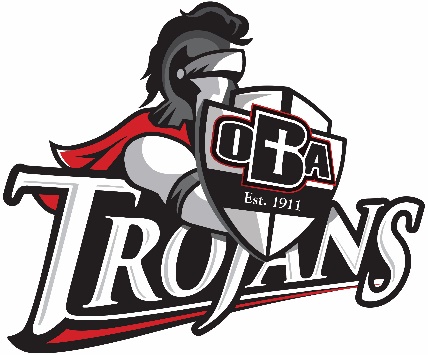 Aug 17th 		Scrimmage - TBD---------------------------------------------------------------------------------Aug 25th		@ Davenport				7:00Sept 1st 		vs SW Covenant				7:00Sept 8th 		vs Yale					7:00Sept 15th 		vs Seiling					7:00			Sept 22nd   		Bye WeekSept 29th		@ Waukomis				7:00Oct 6th  (HC)		vs Cherokee					7:00Oct 13th		@ Ringwood				7:00Oct 20th    		@ Garber					7:00Oct 27th  (SN)		 vs Kremlin					7:00Nov 3rd  		@ Pond Creek				7:00	HC – Homecoming	SN – Senior Night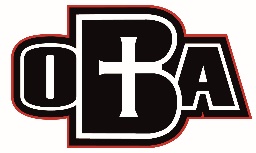 